PONIEDZIAŁEK 25.05.2020 -  propozycje działań i aktywności dzieci w domu dla dzieci młodszych (z grupy I i II)Temat kompleksowy: Moja rodzina.Temat dnia:  Jak to w rodzinie. Cele: dziecko	- nazywa członków swojej rodziny,- rozumie słowo "rodzina",- przelicza, z ilu członków składa się jego rodzina,- potrafi odpowiedzieć na pytania dotyczące treści tekstu,
- doskonali sprawność ruchową,- śpiewa piosenkę o mamie, - słucha w skupieniu tekstu,- potrafi bawić się razem z dorosłymi,- doskonali sprawność manualną,- rozwija wyobraźnię, 1. „Mama, tata, ja i brat” – rozmowa kierowanaPrzebieg:Rozmowę zacznij od zadania pytania: „Kto mieszka w naszym domu?”. Dzieciodpowiadają, wymieniają mamę, tatę, siostry, braci, czasem babcię i dziadka.Zapytaj, jakim jednym słowem możemy określić wszystkie osoby mieszkające razemw domu, które się kochają (RODZINA). Kontynuujcie rozmowę, pomagaj dzieciombudować poprawnie sformułowane zdania.2. Fasolki „Życzenia dla mamy” - tekst piosenkiMama uśmiecha się ciepło jak słonko
Mama nas zawsze przytuli
Bajkę opowie pogłaszcze po głowie
I dziurę zaszyje w koszuli

Niech nam żyją wszystkie mamy
Dziś życzenia im składamy
Bo tak bardzo je kochamy
Całujemy i ściskamy

Mama nie gniewa się nigdy na dzieci
Zawsze o nich pamięta 
Ty też dla mamy bądź taki kochany
Na co dzień nie tylko w święta

Niech nam żyją wszystkie mamy
Dziś życzenia im składamy
Bo tak bardzo je kochamy
Całujemy i ściskamy x23. „Telefon alarmowy” – wspólne słuchanie opowiadania z cyklu „Bezpieczne bajki”Przebieg:Dziś kolejny poniedziałek z opowiadaniem z serii „Bezpieczna bajka”. Wprowadździeci w tematykę utworu:Rozmawialiśmy dzisiaj o rodzinie. Opowiadaliście mi o swoich rodzinach,o mamie, tacie, braciach i siostrach, dziadkach i babciach. Łączą Was więzy rodzinnei miłość. Może się zdarzyć, że ktoś z Waszej rodziny (ale nie tylko) będzie potrzebowałpomocy. Co wtedy zrobicie? Posłuchajcie pewnej opowieści…Gdyby tata był teraz w domczysku razem z Julką, mamą i Zuzą, to byłabynajszczęśliwszą dziewczynką na świecie. Ale tata miał urlop dopiero w sierpniu, więclipiec spędzały bez niego. Na razie przyjeżdżał do nich co weekend i, oczywiście,codziennie dzwonił. I codziennie Julka opowiadała mu, co robiła. A było co robić –i w domczysku, w którym wszystko skrzypiało, a najbardziej schody, i poza nim, czylina podwórku, w lesie, na łąkach, nad rzeką albo nad jeziorem.– Byłyśmy dziś na jagodach. Uzbierałam pół kubka i mam fioletowe palce– opowiadała Julka tacie przez telefon któregoś wieczoru. – Jutro mama zrobi pierogi z jagodami. Mniam, mniam – zamlaskała do słuchawki. – Będą pyszniutkie, Zuzka już się cieszy.– To ją ode mnie ucałuj, a teraz poproś mamę – powiedział tata. – Całuski.– Całuski, całuski – cmoknęła Julka do słuchawki i zawołała w stronę werandy:– Mamo! Tata!Zaskrzypiały schody i w pokoju pojawiła się mama.– Zmykajcie z Zuzką. Czas spać. – Pogłaskała Julkową głowę, pomachała Zuzcei podniosła komórkę od ucha. – Hej, kochanie, jak tam w pracy?Julka dotarła na piętro do swojego pokoju. Lampka nocna była zapalona, pluszakisiedziały na fotelu pod oknem. Dziewczynka wskoczyła do łóżka i zaczęła na nimpodskakiwać jak piłka.– Jak ja to lubię. Takie kopsanie – skakanie! No, Zuzka, nie siedź tak. Baw sięze mną. Nie chcesz? Może masz rację, już późno, a na jutro mama zaplanowaławycieczkę aż do Smoczej Góry. Idziemy spać.Ale następnego dnia padało od samego rana. Po niebie sunęły czarne chmury,a na podwórku przed domczyskiem pojawiły się nowe kałuże.– To chyba nici z naszej wycieczki – mruknęła Julka do Zuzki. Siedziały naparapecie w kuchni.– Cos wymyślimy. Na pewno nie będziemy się nudzić – obiecała mama. Piła kawęi była wyraźnie w dobrym humorze.- Eee – skrzywiła się dziewczynka. – Przy takiej pogodzie to nuda jest… oczywista.– Pokiwała głową z mądrą miną.Zuzka spojrzała z podziwem na Julkę, tak się przynajmniej dziewczynce wydawało,a mama prychnęła ze śmiechu i powiedziała:– Na początek proponuję zabawę w chowanego. Ja kryję. Będzie super,zobaczysz.Mama miała rację. Było super. Dom mieścił w sobie tyle kątków, zakątków, żeJulka nie mogła sobie przypomnieć, kiedy ostatnio tak się wspaniale bawiła.– Teraz my kryjemy! Teraz my! – Julka była rozgorączkowana, kucyki jej sięrozwiązały i włosy fruwały wokół roześmianej buzi.– Tak się schowam, że na pewno mnie nie znajdziesz. – zarzekała się mama.– Zobaczymy. – Julka zasłoniła oczy rękami. – Chowaj się, chowaj. Pałka –zapałka, dwa kije…– zaczęła wyliczanie. Gdzieś przy „osiemnaście” coś ni tostuknęło, ni huknęło, ale nie zwróciła na to zbytniej uwagi. W domu cały czas cośstukało, pukało. – Dziewiętnaście i dwadzieścia! – krzyknęła i ruszyła na piętro.Zuzka oczywiście razem z nią. – No, gdzie ta mama? – mruknęła chwilę później. –Rzeczywiście się super schowała – cmoknęła z podziwem.Ale po jakiś dwudziestu minutach, gdy nie mogła nigdzie znaleźć mamy, zaczęłasię denerwować. Już nie było super.– Mamo! Koniec zabawy! – krzyknęła, ile sił w płucach. – Już nie chcę siębawić! Koniec! – odpowiedziała jej cisza. – Zaraz, zaraz – mruknęła – czy wszystkosprawdziłam? Tak. Nie. Jeszcze jedno miejsce…Razem z Zuzką pobiegła w kierunku piwnicy. Drzwi do niej prowadzące były uchylone, a nie zamknięte jak zawsze i sączyła się spod nich strużka światła.– Jesteś tu! Ha! Znalazłam cię!Julka pchnęła drzwi i ujrzała nieprzytomną mamę leżącą na kamiennej podłodze,obok wielkiej beczki i wiklinowego kosza. Mama miała zamknięte oczy, jej prawanoga była dziwnie skręcona. Dziewczynka rozpłakała się żałośnie. Chciała zbiec do mamy, ale zauważyła, że dwa ostatnie schodki są złamane.„To z nich mama spadła”. „Coś jej się stało w nogę.” „Czemu jest taka blada?”Przez głowę Julki przelatywały wystraszone myśli, po buzi płynęły łzy, z nosa kapałkatar.– Mamo! Mamo! Obudź się! – zawołała. – Nie rusza się. Nie rusza się – jęknęła.Miała ochotę pobiec do swojego pokoju, wskoczyć do łóżka i nakryć się kołdrą ażpo czubek głowy. Zawsze tak robiła, gdy się czegoś bała. Ale teraz nie mogła. Terazmusiała pomóc mamie. Tylko jak? Ona była mała i zawsze to jej pomagała mamai tata. – Tata! Zadzwonię do niego. Pilnuj mamy! – zawołała do Zuzki i pobiegław kierunku pokoju. Telefon leżał na stole. Szybko wybrała numer i… usłyszała:„Abonent jest chwilowo niedostępny”.Zapłakana wróciła z telefonem pod drzwi piwnicy. Mama nadal leżała bez ruchu.Zuzka, tak jak ją zostawiła, siedziała oparta o ścianę.– Tata nie odbiera – wychlipała Julka. – Spróbuję znowu… Nie odbiera.Zadzwoniłabym do babci, ale nie pamiętam numeru Do cioci Marysi też nie pamiętam.To tyle różnych cyferek… – Wierzchem dłoni wytarła mokry nos i policzki i popatrzyłazrozpaczona na uśmiechniętą Zuzkę. – Zawsze masz dobry humor, nawet wtedy, gdycię przyniosłam do przedszkola i inne dzieci schowały cię do pudła z klockami.I przed jej oczami stanął tamten dzień. Zuzkę znalazła w pudle przed obiadem,a po obiedzie był w przedszkolu policjant, który mówił, że jest taki specjalny numeralarmowy, pod który można zadzwonić z każdego telefonu, o każdej porze dniai nocy i pod tym numerem jest zawsze ktoś dorosły, kto pomoże. Tylko trzeba temudorosłemu powiedzieć, co się stało.– Jaki to numer? Jaki? – Dziewczynka zagryzła wargi. – Już wiem. 112.Wystukała numer i zamarła w oczekiwaniu. A gdy usłyszała spokojny męski głosmówiący: „Alarmowy 112”, wiedziała, że już wszystko będzie dobrze z mamą. Wzięłagłęboki oddech i krzyknęła:– Proszę pana, moja mama spadła ze schodów! Nie rusza się i jesteśmy w takimdomu nad jeziorem…***Jakieś dwa tygodnie później którejś soboty, gdy mama czuła się już dobrze, choćna jej nodze tkwił gips, z kwiatkami i serduszkami wymalowanymi przez Julkę, tataprzyniósł do domu tort, kubełek lodów i wielkie pudło marcepanków. Takich, któreJulka uwielbiała!– Czemu tyle pyszności? – Julka podskakiwała. – Co to za święto?– Świętujemy Twoją dzielność i zimną krew. – Mama cmoknęła córkę w czubekgłowy. – Rozmawialiśmy o tym już tyle razy, teraz czas na słodkości. A jutro…niespodzianka.Dziewczynka westchnęła.– O co chodzi, córeczko?– Bałam się.– To normalne. Każdy by się bał – powiedział poważnie tata.– Bałam się, gdy mama się nie ruszała, a potem gdy przyjechała karetka i wynosiliją na noszach.– Uratowałaś mamę. Zachowałaś się wspaniale.– Naprawdę?– Naprawdę!- przytaknęli chórem mama i tata.Julka o mało nie pękła z dumy. Mrugnęła do Zuzki i powiedziała z przebiegłąminą:– To może wszystkie marcepanki dla Julki bohaterki?4. „112” – zabawa dydaktycznaPrzebieg:Porozmawiajcie o treści opowiadania. Co takiego zrobiła Julka, gdy mama uległawypadkowi? Pod jaki numer zadzwoniła, by wezwać pomoc?Przećwiczcie wspólnie sytuację, w której trzeba zadzwonić po pomoc. Pozwóldzieciom wykręcić numer na zabawkowym telefonie, poinstruuj, co powinny powiedzieć,gdy zadzwonią, by uzyskać pomoc. Zaznacz wyraźnie, że na numer alarmowy możnadzwonić w przypadku, gdy ktoś potrzebuje pomocy lub kiedy jesteśmy świadkiemprzestępstwa, a także pożaru. Podaj maluchom przykłady zdarzeń, przy których możnazadzwonić po pomoc pod numer 112.5. „Zielony jak… ogórek!” – zabawa rozwijająca kreatywnośćPrzebieg:Dzieci przygotowują kolorowe kartoniki. Mogą wyciąć je z kolorowego papierulub pokolorować białe kartki kredkami. Układają kartoniki kolorową stroną do dołu.Pora na rozpoczęcie zabawy. Każde dziecko odkrywa jeden kartonik, sprawdza jegokolor i jak najszybciej podaje nazwę przedmiotu, zwierzęcia, rośliny itp., które jest(lub może być) tego koloru.6. „Moja rodzina” – zabawa plastycznaPrzebieg:Rozdaj dzieciom kartki, kredki, flamastry lub inne przybory plastyczne i poproś,by sportretowały swoją rodzinę.Poniżej załączamy dodatkowe pomoce i propozycje zadań:Fasolki - Życzenia dla Mamy ( Piosenki dla dzieci )https://www.youtube.com/watch?v=PUKVc5rddaAŻyczymy miłej zabawyWychowawczynie  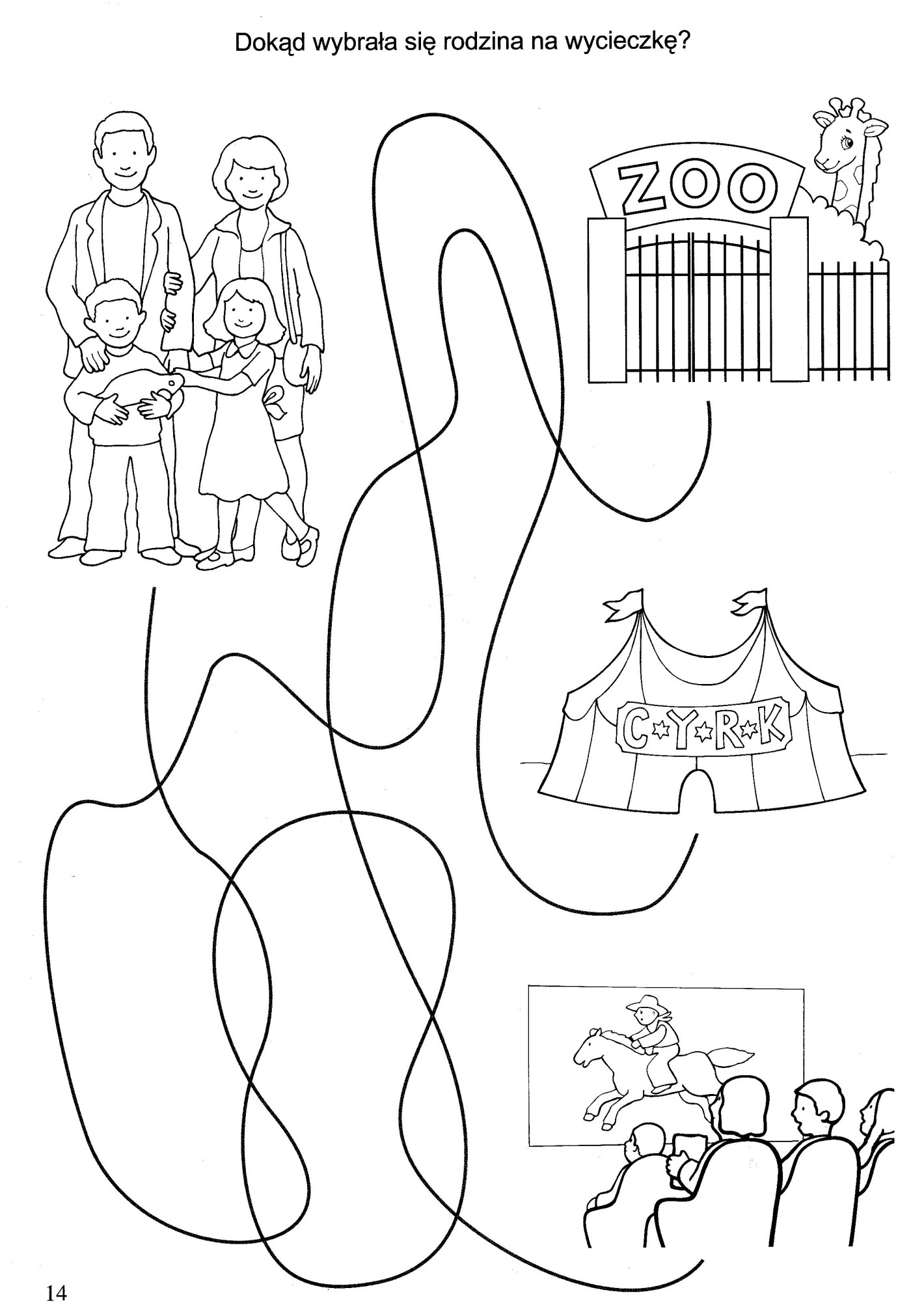 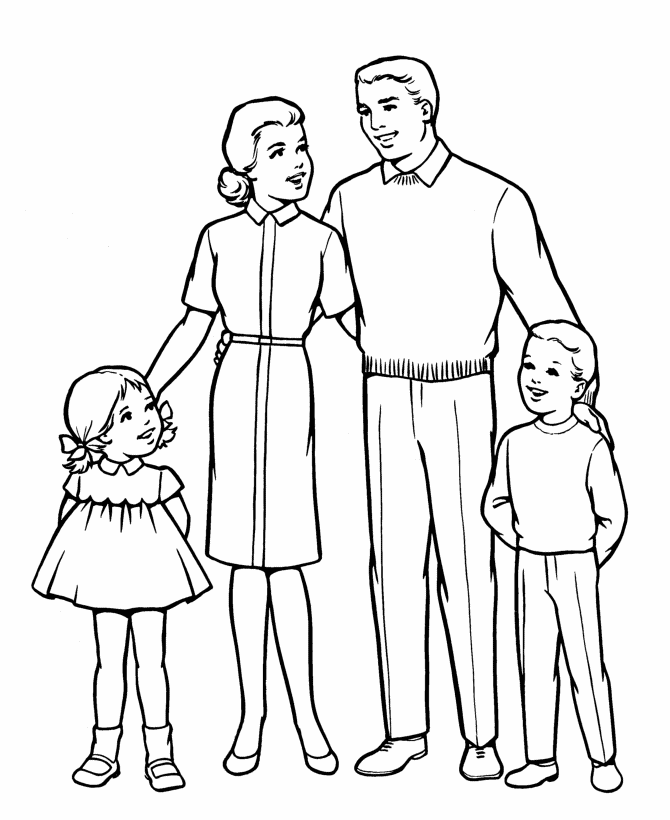 